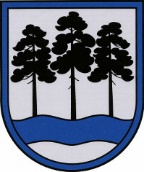 OGRES  NOVADA  PAŠVALDĪBAReģ.Nr.90000024455, Brīvības iela 33, Ogre, Ogres nov., LV-5001tālrunis 65071160, e-pasts: ogredome@ogresnovads.lv, www.ogresnovads.lv PAŠVALDĪBAS DOMES SĒDES PROTOKOLA 16.Par rentgendiagnostikas iekārtas nomuIzskatot Ogres novada pašvaldībā (turpmāk arī – Pašvaldība) saņemto SIA “Dentisterie Tingbrand”, reģistrācijas Nr.40203316028, juridiskā adrese: Grīvas prospekts 29 – dz. 64, Ogre, LV-5001 (turpmāk arī - SIA) valdes priekšsēdētājas Riandas Tingbrandas 2022. gada 10. marta iesniegumu (reģistrēts Pašvaldībā 2022. gada 10. martā ar Nr. 2-4.3/636), kurā lūgts izīrēt uz pieciem gadiem Pašvaldībai piederošo intraorālo zobārstniecības rentgeniekārtu “Kodak 2200” (turpmāk arī – Iekārta) zobārstniecības pakalpojuma sniegšanai un pacientu aprūpei zobārstniecības kabinetā Komunālajā ielā 5, Ķegumā, kā arī norādīts, ka visas nepieciešamās inspicēšanas, monitoringa un pārbaudes izmaksas, aptuveni 150,00 līdz 300,00 eiro vērtībā gada laikā, rentgeniekārtai segs SIA, Pašvaldības dome konstatēja:Starp Nacionālo veselības dienestu un Riandas Tingbrandas ārsta praksi  zobārstniecībā 2021. gada 23. decembrī noslēgts līgums Nr. NVD-1/1400-2021 (laika periodam no 2022. gada 1. janvāra līdz 2024. gada 31. decembrim) par valsts apmaksāto zobārstniecības pakalpojumu sniegšanu personām, kurām saskaņā ar Latvijas Republikai saistošajiem normatīvajiem aktiem un starptautiskajiem līgumiem ir tiesības saņemt no valsts budžeta apmaksātus veselības aprūpes pakalpojumus;Riandas Tingbrandas ārsta praksi zobārstniecībā saimnieciski nodrošina kapitālsabiedrība SIA “Dentisterie Tingbrand”, kurai ar Pašvaldību 2021. gada 28. septembrī noslēgts telpu nomas līgums Nr. 35 (nomas termiņš noteikts 2023. gada 31. decembris) par telpām Pašvaldības nekustamajā īpašumā -  Ķeguma ambulancē, Komunālajā ielā 5, Ķegumā, Ogres novadā, LV-5020, ēkā ar kadastra apzīmējumu 7409 001 0051 001;Intraorālā zobārstniecības rentgeniekārta “Kodak 2200” ir Pašvaldības īpašums, tās bilances vērtība uz 2022. gada 28. februāri ir EUR 0,00;2022. gada 18. janvārī SIA “INLAB”, reģ. Nr.40103522689, ir veikusi intraorālās zobārstniecības rentgeniekārtas “Kodak 2200” funkcionālo un elektrodrošības pārbaudi un izsniegusi inspicēšanas pārskatus Nr. 22836FP-2022, Nr. 22715TU-2022, kuros norādīts, ka iekārta atbilst Ministru kabineta 2014. gada 19. augusta noteikumu Nr. 482 “Noteikumi par aizsardzību pret jonizējošo starojumu medicīniskajā apstarošanā” 45. punkta prasībām, pārskatu derīguma termiņš noteikts 2025. gada 18. janvāris;Publiskas personas finanšu līdzekļu un mantas izšķērdēšanas novēršanas likuma (turpmāk – Likums) 3. panta 2. punkts nosaka, ka Publiska persona, kā arī kapitālsabiedrība rīkojas ar finanšu līdzekļiem un mantu lietderīgi, tas ir: manta atsavināma un nododama īpašumā vai lietošanā citai personai par iespējami augstāku cenu; Atbilstoši Ministru kabineta 2018. gada 20. februāra noteikumu Nr. 97 “Publiskas personas mantas iznomāšanas noteikumi” (turpmāk – Noteikumi) 5. punktam nomas objektu iznomājot veselības aprūpes funkciju nodrošināšanai, ja nomas objekts tiek izmantots saimnieciskai darbībai, nomas pakalpojumu maksas cenrādi nosaka, ņemot vērā neatkarīga vērtētāja noteikto tirgus nomas maksu;Atbilstoši Noteikumu 12. punktam lēmumu par nomas objekta nodošanu iznomāšanai pieņem iznomātājs, bet Noteikumu 31. punkts noteic, ka nomas objektu, izvērtējot tā pieprasījumu tirgū, ir tiesības iznomāt, nerīkojot izsoli, privātpersonai, kurai nomas objekts nepieciešams deleģēta valsts pārvaldes uzdevuma veikšanai, ja attiecīgais nomas objekts ir tieši piemērots attiecīgā deleģētā valsts pārvaldes uzdevuma veikšanai.Ņemot vērā minēto un pamatojoties uz likuma „Par pašvaldībām” 4. pantu, 14. panta pirmās daļas 2) apakšpunktu, 14. panta otrās daļas 3) apakšpunktu, 15.panta pirmās daļas 6) apakšpunktu, 21. panta pirmās daļas 14) apakšpunktu, Publiskas personas finanšu līdzekļu un mantas izšķērdēšanas novēršanas likuma 6.1 panta pirmo daļu, Ministru kabineta 2018. gada 20. februāra noteikumu Nr. 97 “Publiskas personas mantas iznomāšanas noteikumi” 5., 12. un 31.punktiem,balsojot: ar 20 balsīm "Par" (Andris Krauja, Artūrs Mangulis, Atvars Lakstīgala, Dace Kļaviņa, Dace Māliņa, Dace Nikolaisone, Dainis Širovs, Dzirkstīte Žindiga, Edgars Gribusts, Egils Helmanis, Gints Sīviņš, Ilmārs Zemnieks, Indulis Trapiņš, Jānis Iklāvs, Jānis Kaijaks, Jānis Lūsis, Jānis Siliņš, Pāvels Kotāns, Toms Āboltiņš, Valentīns Špēlis), "Pret" – nav, "Atturas" – nav,Ogres novada pašvaldības dome NOLEMJ:Iznomāt SIA “Dentisterie Tingbrand”, reģistrācijas Nr. 40203316028, juridiskā adrese: Grīvas prospekts 29 – dz. 64, Ogre, LV-5001, uz 5 (pieciem) gadiem intraorālo zobārstniecības rentgeniekārtu “Kodak 2200”, piemērojot neatkarīga vērtētāja noteikto tirgus nomas maksu un nosakot nomnieka pienākumus Iekārtas lietošanā un uzturēšanā.Uzdot Ogres novada pašvaldības mantas novērtēšanas un izsoles komisijai organizēt intraorālās zobārstniecības rentgeniekārtas “Kodak 2200” novērtēšanu, lai noteiktu iekārtas tirgus nomas maksu.Noteikt, ka nomas līgums par intraorālās zobārstniecības rentgeniekārtas “Kodak 2200” nomu tiek izbeigts un iekārta nododama atpakaļ, ja: SIA “Dentisterie Tingbrand” pārtrauc valsts apmaksāto zobārstniecības pakalpojumu sniegšanu Ķeguma ambulancē, Komunālajā ielā 5, Ķegumā, Ogres novadā, LV-5020 personām, kurām saskaņā ar Latvijas Republikai saistošajiem normatīvajiem aktiem un starptautiskajiem līgumiem ir tiesības saņemt no valsts budžeta apmaksātus veselības aprūpes pakalpojumus; SIA “Dentisterie Tingbrand” izbeidzas telpu nomas līgums ar Pašvaldību par telpām Ķeguma ambulancē, Komunālajā ielā 5, Ķegumā, Ogres novadā, LV-5020.Uzdot Pašvaldības Centrālās administrācijas Kancelejai desmit darba dienu laikā pēc lēmuma spēkā stāšanās informēt SIA “Dentisterie Tingbrand”, reģistrācijas Nr.40203316028, par pieņemto lēmumu.Uzdot Pašvaldības Centrālās administrācijas Juridiskajai nodaļai viena mēneša laikā pēc Iekārtas tirgus nomas maksas novērtējuma saņemšanas sagatavot un noslēgt Iekārtas nomas līgumu atbilstoši šim lēmumam.Kontroli par lēmuma izpildi uzdot Pašvaldības izpilddirektoram. (Sēdes vadītāja,domes priekšsēdētāja E.Helmaņa paraksts)Ogrē, Brīvības ielā 33Nr.92022. gada 28. aprīlī